德武國小「全國舞蹈比賽」活動成果照片活動時間：107.3.28 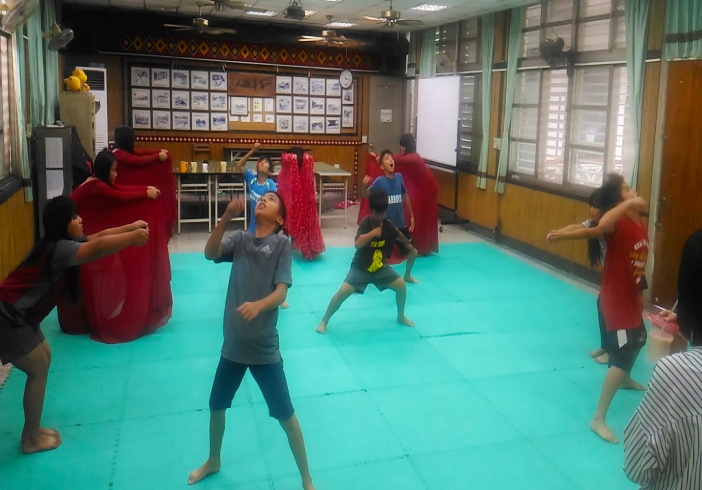 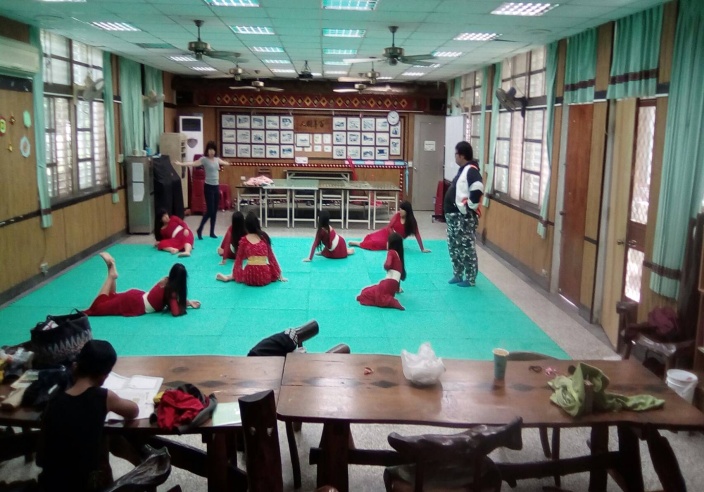 舞蹈團隊練習舞蹈團隊練習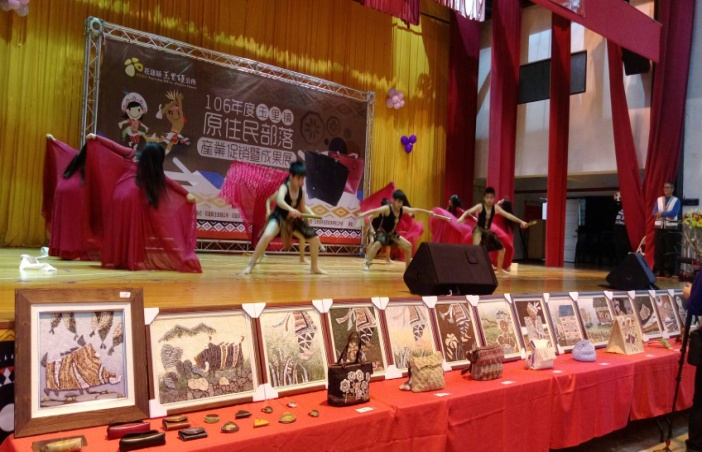 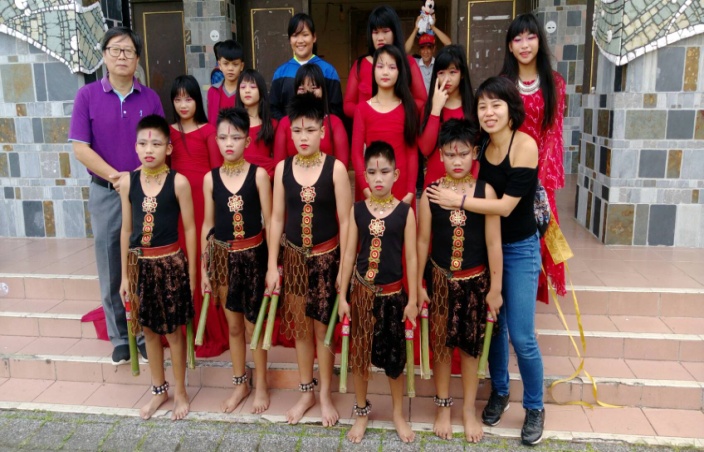 鎮公所邀請展演縣賽合影(優等)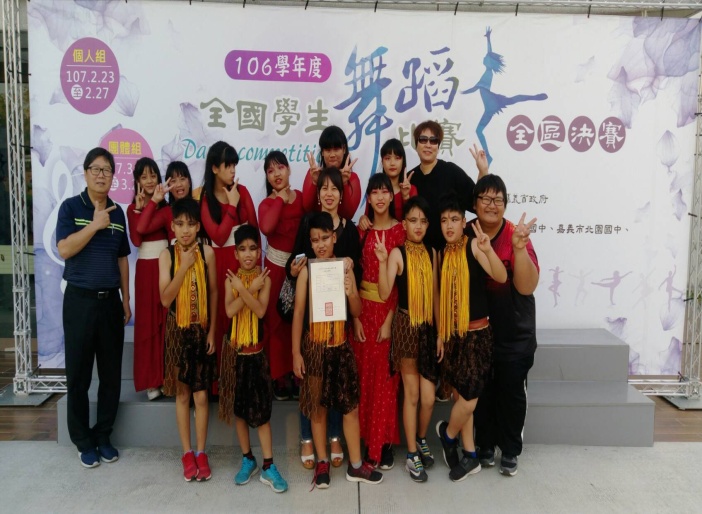 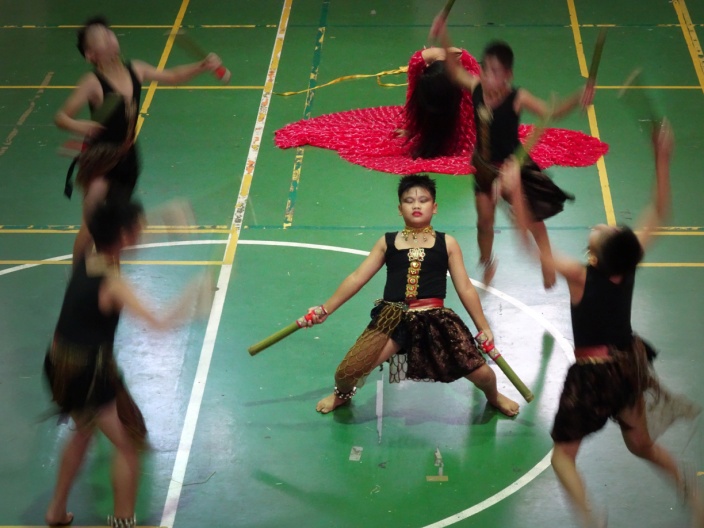 全國賽合影(優等)縣賽留影